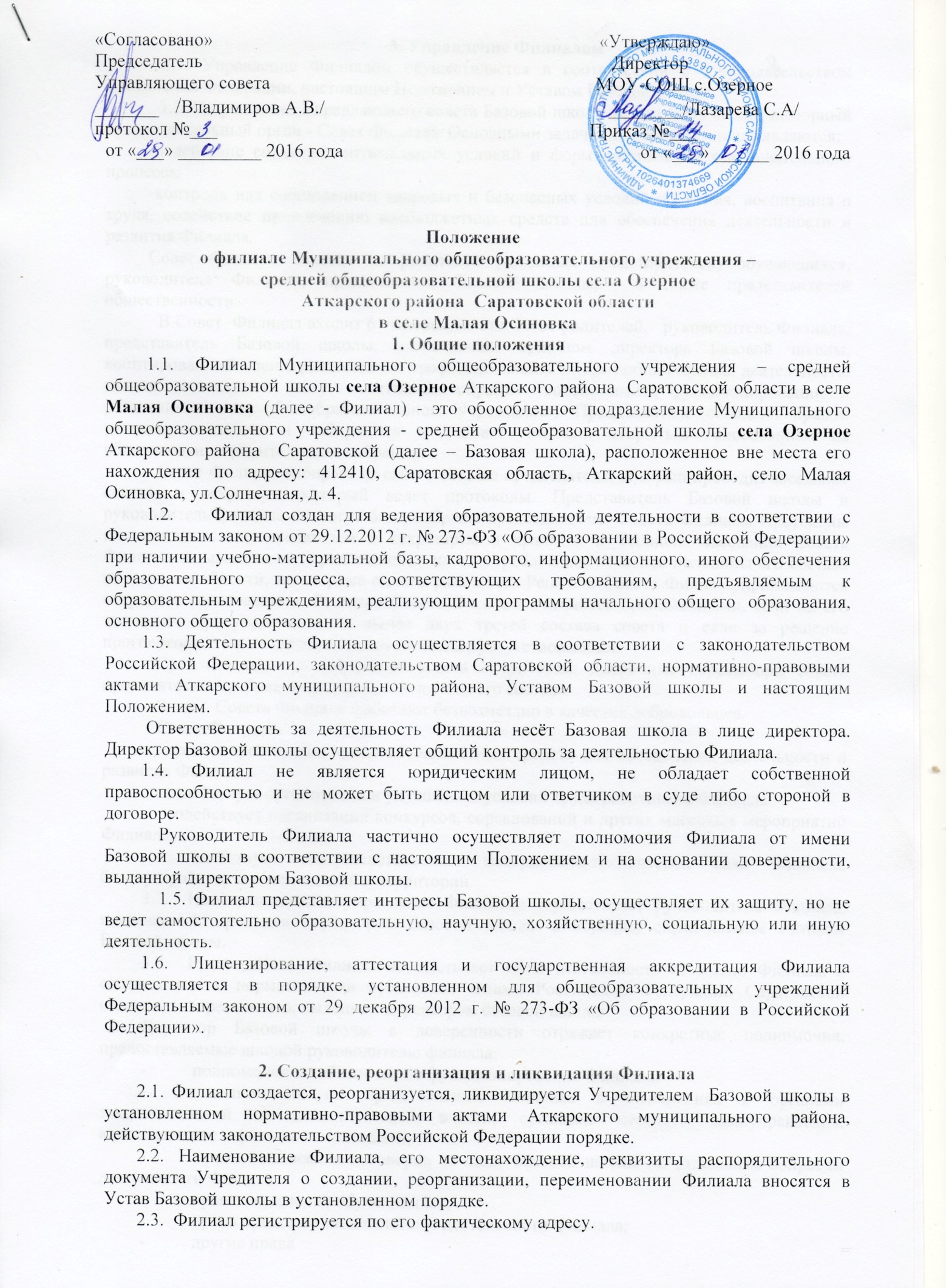 «Согласовано»                                                                                   «Утверждаю»Председатель                                                                                        ДиректорУправляющего совета                                                                      МОУ-СОШ с.Озерное______   /Владимиров А.В./                                                             ________/Лазарева С.А/   протокол №___                                                                                Приказ №___    от «___» _________ 2016 года                                                                от «___» ______ 2016 года                                                                                                                                                                                                                                                                              Положениео филиале Муниципального общеобразовательного учреждения –                                                   средней общеобразовательной школы села Озерное                                                          Аткарского района  Саратовской областив селе Малая Осиновка1. Общие положения         1.1. Филиал Муниципального общеобразовательного учреждения – средней общеобразовательной школы села Озерное Аткарского района  Саратовской области в селе Малая Осиновка (далее - Филиал) - это обособленное подразделение Муниципального общеобразовательного учреждения - средней общеобразовательной школы села Озерное Аткарского района  Саратовской (далее – Базовая школа), расположенное вне места его нахождения по адресу: 412410, Саратовская область, Аткарский район, село Малая Осиновка, ул.Солнечная, д. 4.1.2.       Филиал создан для ведения образовательной деятельности в соответствии с Федеральным законом от 29.12.2012 г. № 273-ФЗ «Об образовании в Российской Федерации» при наличии учебно-материальной базы, кадрового, информационного, иного обеспечения образовательного процесса, соответствующих требованиям, предъявляемым к образовательным учреждениям, реализующим программы начального общего  образования, основного общего образования.        1.3. Деятельность Филиала осуществляется в соответствии с законодательством Российской Федерации, законодательством Саратовской области, нормативно-правовыми актами Аткарского муниципального района, Уставом Базовой школы и настоящим Положением.Ответственность за деятельность Филиала несёт Базовая школа в лице директора. Директор Базовой школы осуществляет общий контроль за деятельностью Филиала.        1.4. Филиал не является юридическим лицом, не обладает собственной правоспособностью и не может быть истцом или ответчиком в суде либо стороной в договоре. Руководитель Филиала частично осуществляет полномочия Филиала от имени Базовой школы в соответствии с настоящим Положением и на основании доверенности, выданной директором Базовой школы.1.5. Филиал представляет интересы Базовой школы, осуществляет их защиту, но не ведет самостоятельно образовательную, научную, хозяйственную, социальную или иную деятельность.        1.6. Лицензирование, аттестация и государственная аккредитация Филиала осуществляется в порядке, установленном для общеобразовательных учреждений Федеральным законом от 29 декабря . № 273-ФЗ «Об образовании в Российской Федерации».2. Создание, реорганизация и ликвидация Филиала2.1. Филиал создается, реорганизуется, ликвидируется Учредителем  Базовой школы в установленном нормативно-правовыми актами Аткарского муниципального района, действующим законодательством Российской Федерации порядке.2.2. Наименование Филиала, его местонахождение, реквизиты распорядительного документа Учредителя о создании, реорганизации, переименовании Филиала вносятся в Устав Базовой школы в установленном порядке.2.3.  Филиал регистрируется по его фактическому адресу. 3. Управление Филиалом            3.1. Управление Филиалом осуществляется в соответствии с законодательством Российской Федерации, настоящим Положением и Уставом Базовой школы.  3.2. По решению Управляющего совета Базовой школы может быть создан выборный представительный орган - Совет Филиала. Основными задачами  Совета Филиала являются: -содействие созданию оптимальных условий и форм организации образовательного процесса; -контроль над соблюдением здоровых и безопасных условий обучения, воспитания и труда, содействие привлечению внебюджетных средств для обеспечения деятельности и развития Филиала. Совет Филиала состоит из родителей (законных представителей) обучающихся, руководителя Филиала, представителя Базовой школы,  а также представителей общественности. В Совет  Филиала входит 6  человек, из них 3 - от родителей,   руководитель Филиала, представитель Базовой школы, назначаемый приказом директора Базовой школы, кооптированный член (граждане, чья профессиональная и (или) общественная деятельность, знания, возможности могут позитивным образом  содействовать функционированию и развитию данного общеобразовательного учреждения). Представители обладают правом решающего голоса и избираются в  Совет Филиала открытым голосованием на общешкольном родительском собрании. Совет Филиала избирает из своего состава председателя, который проводит заседание совета, и секретаря, который ведет протоколы. Представитель Базовой школы и  руководитель филиала не могут быть избраны председателем  Совета Филиала. Протоколы подписываются председателем и секретарем и хранятся в Филиале. Заседания Совета Филиала созываются его председателем или по требованию не менее половины его состава по мере надобности, но не реже одного раза в год. Решения Совета Филиала принимаются открытым голосованием. Решения Совета Филиала считаются правомочными, если на его заседании присутствовало не менее двух третей состава совета и если за решение проголосовало не менее двух третей от числа присутствовавших.Срок полномочий избранного совета – три года. Досрочные перевыборы совета проводятся по требованию не менее половины его состава.  Члены  Совета Филиала  работают безвозмездно в качестве добровольцев. 	Совет Филиала:- содействует привлечению внебюджетных средств для обеспечения деятельности и развития Филиала;- содействует организации и улучшению условий труда работников Филиала;- содействует организации конкурсов, соревнований и других массовых мероприятий Филиала;- содействует совершенствованию материально-технической базы Филиала, благоустройству его помещений и территории.3.3.   Непосредственное управление Филиалом осуществляет Руководитель Филиала, назначаемый приказом директором Базовой школы в порядке, определяемом Уставом Базовой школы.3.4.   Руководитель Филиала осуществляет свою деятельность от имени Филиала в соответствии с нормативными правовыми актами Российской Федерации, Саратовской области, доверенностью, выданной директором базовой школы.Директор Базовой школы в доверенности отражает конкретные полномочия, предоставляемые школой руководителю филиала:-          полномочия по обеспечению функционирования Филиала;-          полномочия по представлению Филиала в отношениях с органами законодательной и исполнительной власти, органами местного самоуправления, юридическими и физическими лицами;-          право подписания договоров от лица  Базовой школы по отдельным вопросам деятельности Филиала;-          право зачисления обучающихся;-          право представления отчетов о деятельности Филиала;-          другие права3.5.   Руководитель Филиала:-          обеспечивает функционирование Филиала;-          представляет Филиал в отношениях с организациями, учреждениями, юридическими и физическими лицами и осуществляет другие полномочия, предусмотренные в соответствии с доверенностью;-          представляет отчет о деятельности Филиала.3.6.   Руководитель Филиала несет в установленном порядке ответственность за неисполнение или ненадлежащее исполнение своих функциональных обязанностей, предусмотренных трудовым договором и Трудовым кодексом Российской Федерации.4. Работники Филиала4.1. Порядок комплектования работников Филиала регламентируется Уставом Базовой школы.4.2. Для работников Филиала работодателем является директор Базовой школы.          4.3. Трудовые отношения между работниками Филиала и Работодателем регулируются трудовым договором (эффективным контрактом). Директор утверждает должностные инструкции работников Филиала по представлению Руководителя Филиала.         4.4. Срок действия трудового договора определяется работником и работодателем при его заключении.4.5. Приказы и распоряжения директора Базовой школы, решения Педагогического совета Базовой школы обязательны для исполнения руководителем и работниками Филиала.5. Образовательная деятельность Филиала5.1. Филиал осуществляет образовательный процесс в соответствии с общеобразовательной программой начального общего (нормативный срок освоения – 4 года); основного общего образования (нормативный срок освоения – 5 лет).      5.2. Филиал, осуществляющий образовательную деятельность, может реализовывать одну или несколько образовательных программ в частичном или полном объеме по различным формам обучения при наличии соответствующей лицензии.Общеобразовательные программы, разрабатываются и утверждаются Базовой школой на основе федеральных государственных образовательных стандартов.5.3. Организация образовательного процесса в Филиале осуществляется в соответствии с учебным планом, расписанием занятий, а также годовым учебным графиком, утвержденными Базовой школой.5.4. Обучение и воспитание в Филиале ведутся на русском языке. 5.5. Филиал самостоятельно выбирает формы, средства и методы обучения и воспитания в соответствии с Федеральным Законом от 29 декабря . № 273 «Об образовании в Российской Федерации», законом Саратовской области «Об образовании» и настоящим Положением.5.6. Количество и наполняемость классов определяются нормативными требованиями, санитарными нормами и условиями для осуществления образовательного процесса.5.7. Базовая школа вправе открывать в Филиале группы продленного дня по запросам родителей (законных представителей).5.8. Процедуры, связанные с учебным процессом (прием в школу, график работы, продолжительность учебного года, каникулы, перевод в следующий класс, промежуточная аттестация и т.п.), осуществляются, согласно Уставу Базовой школы. Документы государственного образца заверяются  печатью базовой школы.5.9. Руководитель Филиала несет ответственность за организацию горячего питания, соблюдение санитарно-гигиенических норм в Филиале. В Филиале должно быть предусмотрено помещение для питания обучающихся, а также для хранения продуктов  и приготовления пищи.6. Участники образовательного  процесса6.1.   Участниками образовательного процесса являются педагогические работники, родители (законные представители) обучающихся, обучающиеся.6.2.   В Филиал принимаются дети в порядке, предусмотренном Уставом Базовой школы. Прием в Филиал оформляется приказом руководителя Филиала.6.3.   Лица, указанные в п. 6.1. настоящего Положения, должны быть ознакомлены с Уставом Базовой школы, Положением о Филиале и другими документами, регламентирующими деятельность Базовой школы и его Филиала. 6.4.   Права и обязанности участников образовательного процесса в Филиале определяются соответствующим локальным актом Базовой школы.6.5. На педагогическую работу принимаются лица, имеющие необходимую профессионально-педагогическую квалификацию, соответствующую требованиям квалификационной характеристики по должности и полученной специальности, подтвержденную документами об образовании, и профессиональным стандартам.7. Имущественные и финансовые основы деятельности Филиала7.1.   Филиал в соответствии с законодательством Российской Федерации, Уставом Базовой школы, Положением о Филиале наделяется имуществом на праве оперативного управления. Нежилое помещение, в котором располагается Филиал, закрепляется за Базовой школой на основании права оперативного управления.Имущество Филиала учитывается на отдельном балансе (суббалансе) и на балансе Базовой школы.7.2.   Земельный участок, используемый Филиалом, закрепляются за Базовой школой на праве постоянного (бессрочного) пользования.7.3.   Филиал пользуется закрепленным за ним имуществом в соответствии с настоящим Положением.7.4.   Деятельность Филиала финансируется Учредителем Базовой школы в в составе Базовой школы.7.5.   Учет исполнения бюджета и освоения внебюджетных средств в Филиале осуществляется на основании договора между Базовой школой и МКУ «ЦБ Аткарского муниципального района» в составе Базовой школы.7.6. Филиал в срок, определяемый директором Базовой школы, предоставляет установленную отчетность. 8. Создание и упразднение Филиала, внесение изменений в настоящее Положение8.1.   Филиал создается и упраздняется в порядке, установленном гражданским законодательством, с учетом мнения жителей сельского поселения, путем внесения соответствующих дополнений (изменений) в Устав Базовой школы.